       « Русская каша-сила наша!» так называлась познавательная программа, которую провела 21 мая Кравцова Татьяна Васильевна   для своих подопечных-участников детского клуба  народных праздников и традиций «Горенка». В  занимательной  форме она рассказала об истории каши, дети   вместе с хозяйкой   вспоминали пословицы и поговорки,  проговаривали скороговорки о русской каше,   с большим желанием участвовали в разных играх и конкурсах. В заключении программы хозяйка горницы  пригласила детей отведать вкусной, наваристой пшенной каши из чугунка.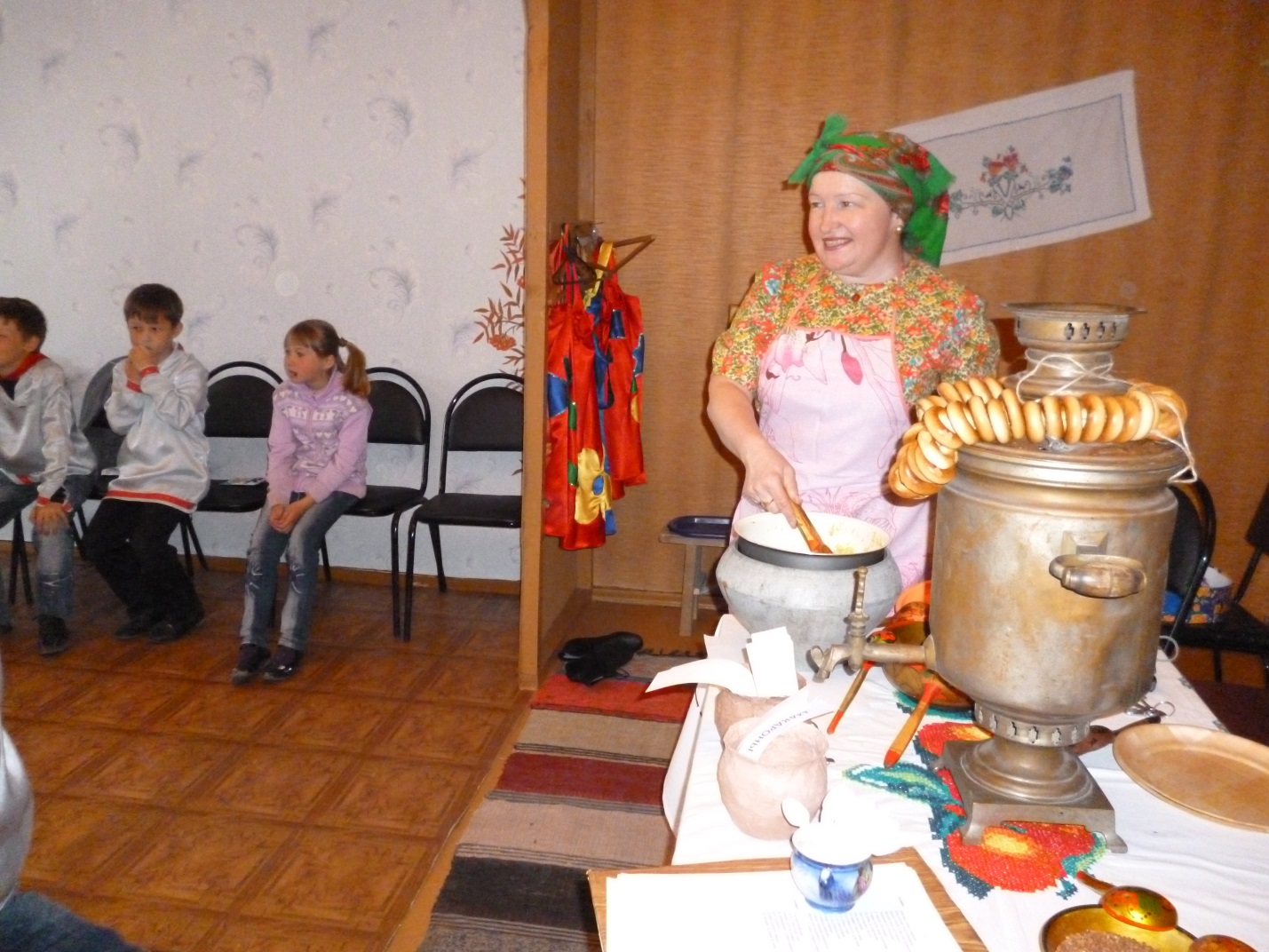 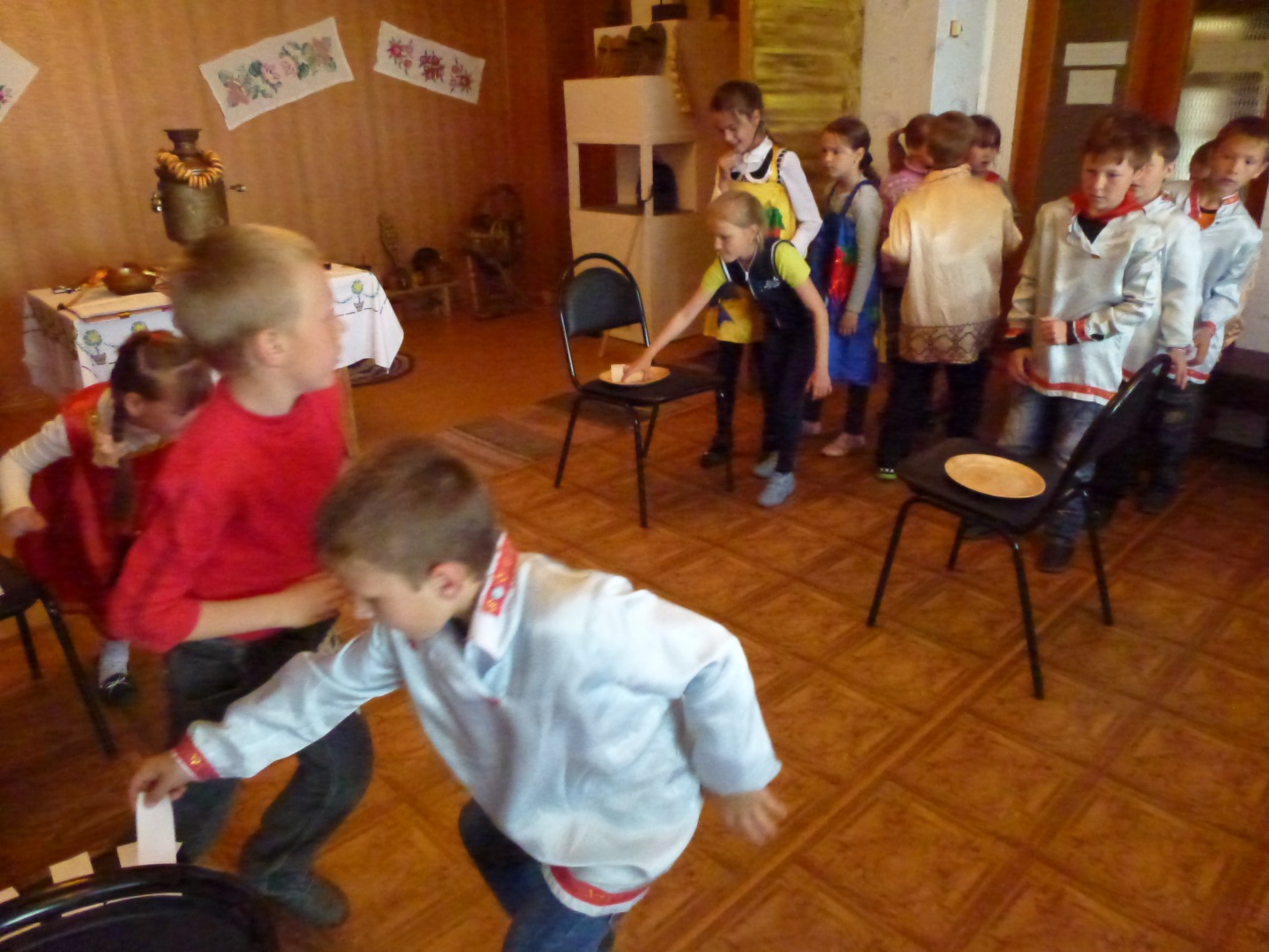 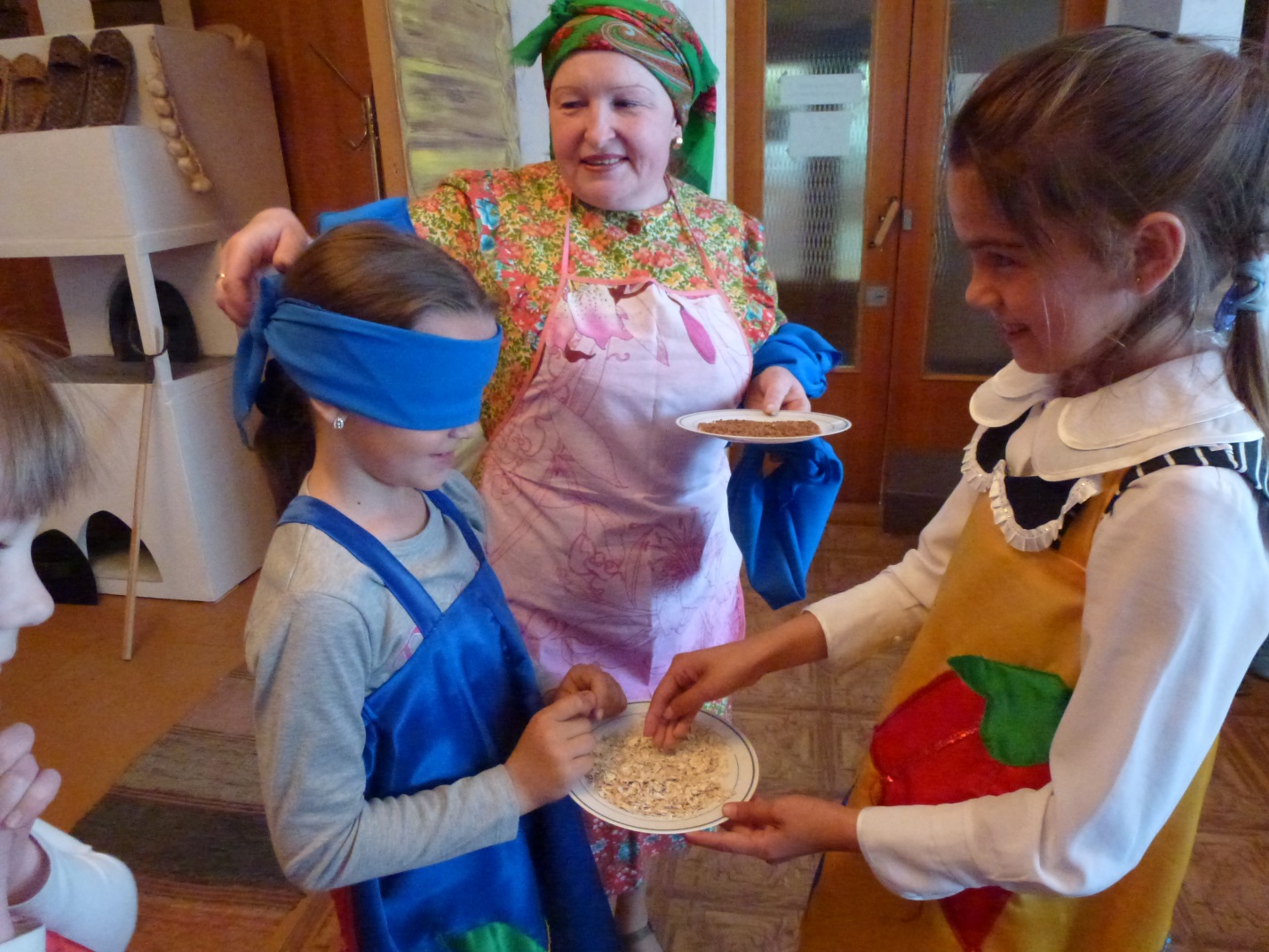 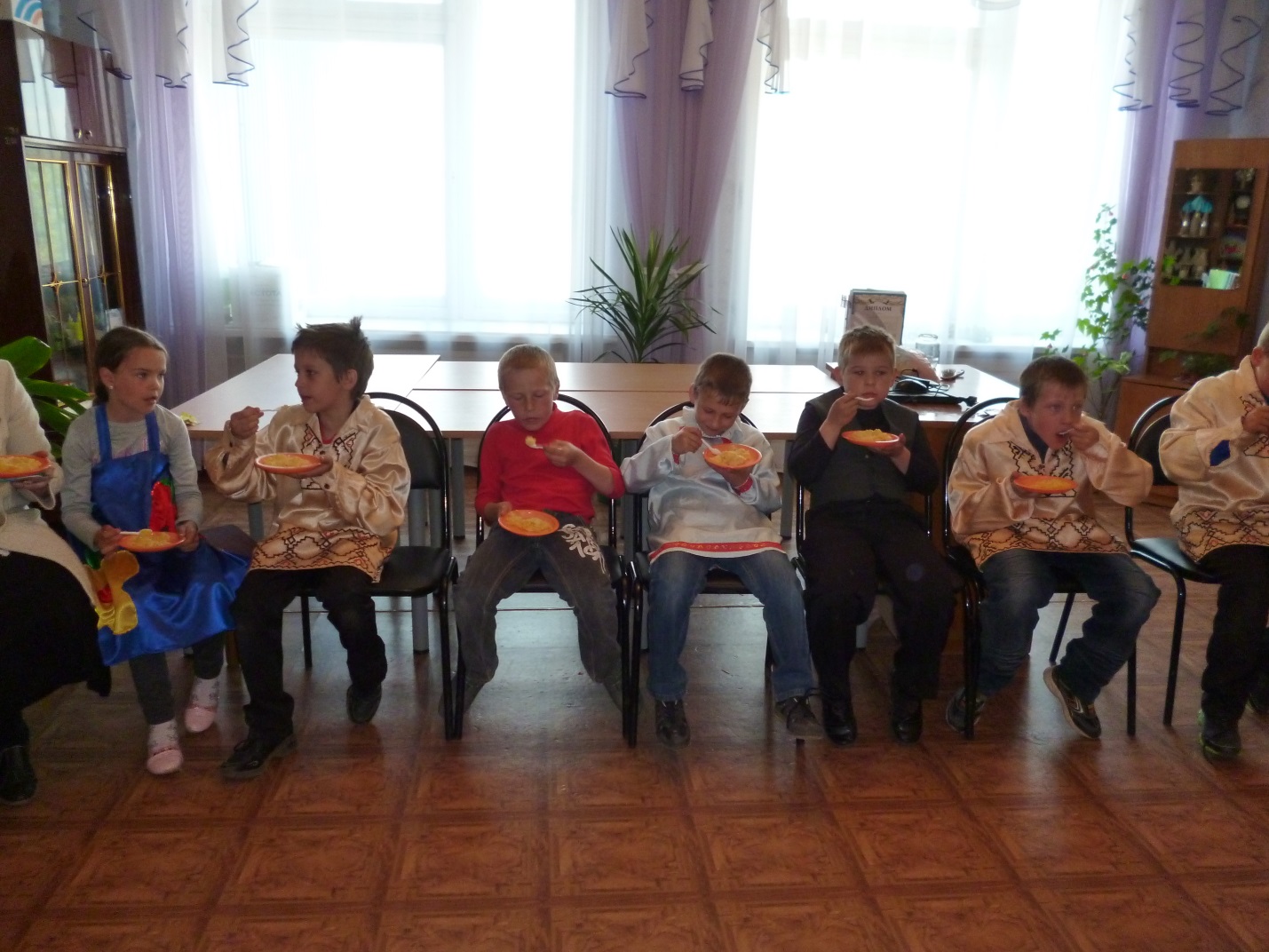 